ОТЧЕТ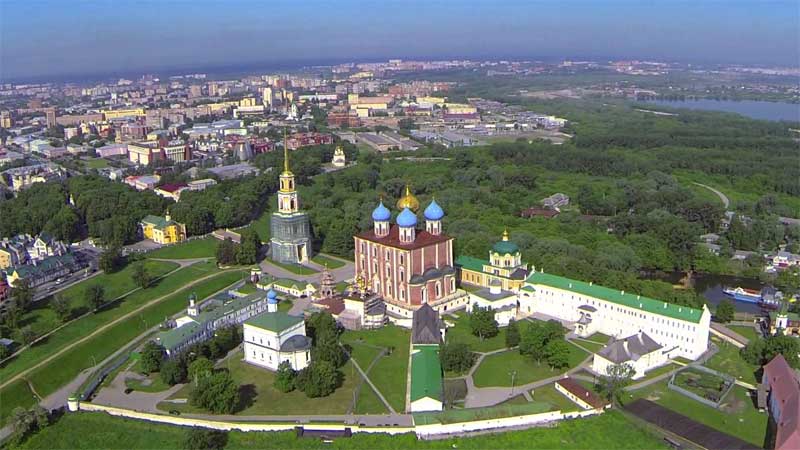 О САМООБСЛЕДОВАНИИМУНИЦИПАЛЬНОГО БЮДЖЕТНОГО  ОБЩЕОБРАЗОВАТЕЛЬНОГО  УЧРЕЖДЕНИЯ«ШКОЛА № 74 имени Александра Сергеевича Соколова»по результатам 2016-2017 учебного года(по состоянию на 01.08.2017 года)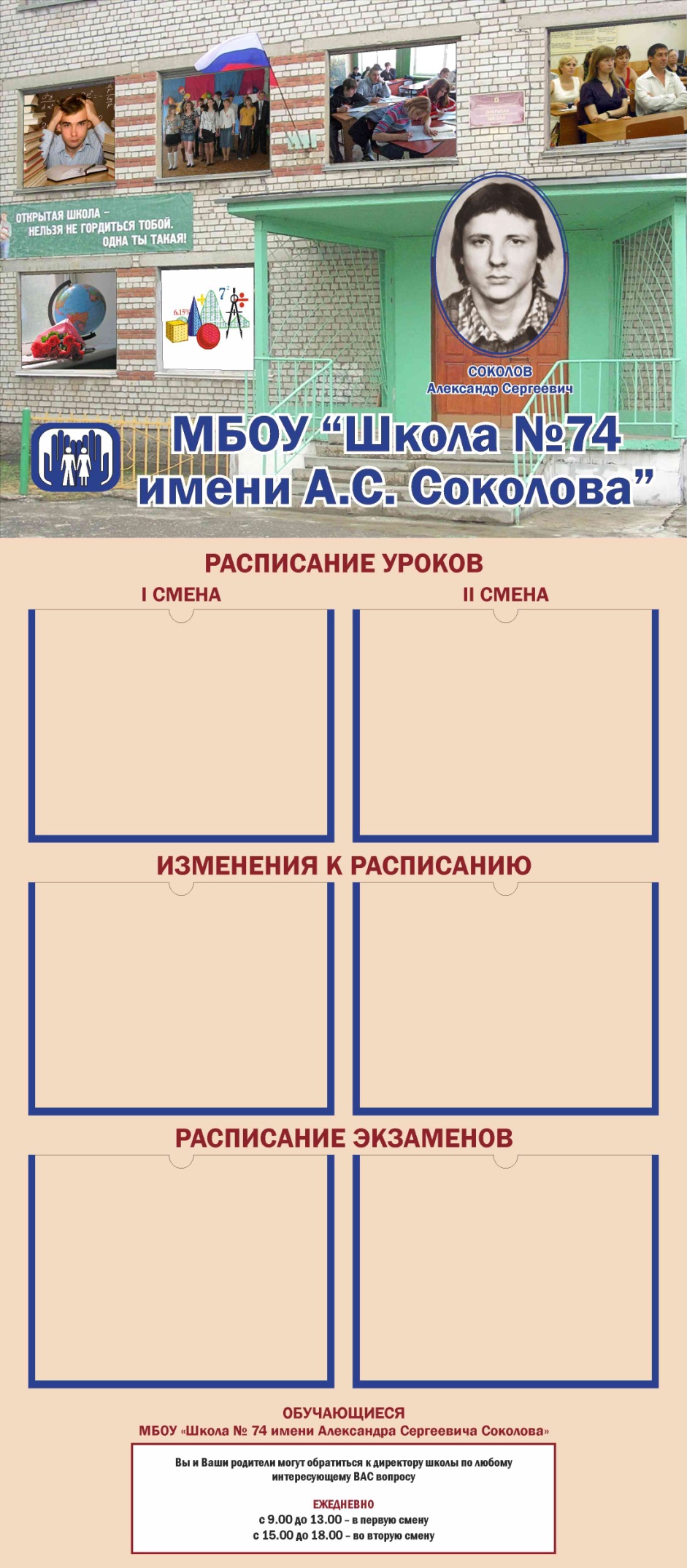                                                                                                   «Настоящему, чтобы обернуться будущим, требуется вчера                                                                                                                                                                                                                                                                                                    Иосиф БродскийОТЧЕТО САМООБСЛЕДОВАНИИМУНИЦИПАЛЬНОГО БЮДЖЕТНОГО  ОБЩЕОБРАЗОВАТЕЛЬНОГО  УЧРЕЖДЕНИЯ«ШКОЛА № 74 имени Александра Сергеевича Соколова»по результатам 2016-2017 учебного года(по состоянию на 01.08.2017 года)СОДЕРЖАНИЕ ОТЧЕТАI.Аналитическая часть ВведениеРаздел 1. Организационно-правовое обеспечение образовательной деятельности1.1.Общие сведения о Школе1.2.Нормативное и организационно-правовое обеспечение образовательной деятельностиРаздел 2. Структура и система управленияОрганы управления ШколойРаспределение административных обязанностейОсновные формы координации деятельности управленческого аппаратаОрганизационная структура системы управленияОрганизационная структура методической работыСистема информационно-аналитической деятельности. ДелопроизводствоРаздел З.Образовательная деятельность. Качество реализации образовательного процессаОсновные приоритеты деятельностиСодержание подготовки учащихсяУровень и направленность реализуемых образовательных программКонтингент учащихся. Структура классов. Динамика численностиОрганизация УВП. Выполнение программ. Уровень удовлетворенности участников образовательных отношенийРаздел 4. Качество образованияУровень обученностиКачество знаний по школеРезультаты ГИА в 9-х классахРезультаты ЕГЭ в 12-х классахРезультаты участия в предметных олимпиадахВостребованность выпускников. Сведения о поступлении в учреждения профессионального образованияДостижения учащихся в муниципальных, региональных смотрах, конкурсах, соревнованияхАнализ кадрового обеспеченияАнализ материально-технического обеспечения, финансово-экономической деятельностиАнализ учебно-методического, библиотечно-информационного обеспеченияАнализ здоровьесберегающих условийПсихологическое	и социально-педагогическое сопровождение образовательного процессаАнализ воспитательной работыРазвитие информационного пространстваОбщие выводы по итогам самообследования.II.Результаты анализа показателей деятельности муниципального бюджетного общеобразовательного учреждения «Школа № 74 имени Александра Сергеевича Соколова», подлежащей самообследованиюI.Аналитическая частьВВЕДЕНИЕСамообследование  муниципального бюджетного общеобразовательного учреждения «Школа № 74 имени Александра Сергеевича Соколова» проводилось в соответствии с:- ч.1 ст. 29 ФЗ от 29.12.2012г. № 273-ФЗ «Об образовании в Российской Федерации»;-порядком проведения самообследования образовательной организацией, утвержденным приказом Министерства образования и науки РФ от 14 июня 2013 г. № 462 «Об утверждении Порядка проведения самообследования образовательной организацией»;-приказом Министерства образования и науки Российской Федерации от 10 декабря 2013 г. № 1324 «Об утверждении показателей деятельности образовательной организации, подлежащей самообследованию» (приложение № 2);-Положением о порядке проведения самообследования МБОУ «Школа № 74 имени Александра Сергеевича Соколова», утвержденным приказом директора школы от 31.08.2014г. № 188.Целями проведения самообследования явились обеспечение доступности и открытости информации о деятельности школы, оценка качества её образовательной системы, корректировка стратегических направлений развития школы, планирование работы на предстоящий учебный год, а также подготовка отчета о результатах самообследования.Раздел 1. Организационно-правовое обеспечение образовательной деятельности1.1.Общие сведения о школе1.2.Нормативное и организационно-правовое обеспечение образовательной деятельностиМБОУ «Школа № 74 имени Александра Сергеевича Соколова»» действует на основании:Устава, утвержденного постановлением администрации города Рязани от 01.07.2015г. № 2975; свидетельства о государственной регистрации права, выданного Управлением Федеральной службы государственной регистрации, кадастра и картографии по Рязанской области 11.10.2011г. (серия 62-МД  440801);лицензии на осуществление образовательной деятельности (серия 62Л01№ 0000679), выданной Министерством образования Рязанской области 22.07.2015г. на срок: бессрочно;свидетельства о государственной аккредитации по основным общеобразовательным программам (серия 62А01 № 0000549), выданного министерством образования Рязанской области 22.07.2015г.санитарно-эпидемиологического заключения о соответствии государственным санитарно-эпидемиологическим правилам и нормативам (№ 62. РЦ.03.000.М.000506.08.15), выданного Управлением Федеральной службы по надзору в сфере защиты прав потребителей и благополучия человека по Рязанской области 25.08.2015 г.Раздел 2. Структура и система управления 2.1. Органы управления ШколойУправление школой осуществляется на принципах демократичности, открытости, приоритета общечеловеческих ценностей, охраны жизни и здоровья человека, свободного развития личности. Оно осуществляется на основе сочетания принципов единоначалия, соуправления, самоуправления, обеспечивающих государственно-общественный характер управления Школой.Органами управления Школой являются: Учредитель, руководитель Учреждения - директор.Формами соуправления и самоуправления в Школе являются: Общее собрание работников учреждения, Педагогический совет.Органы соуправления и самоуправления создаются и действуют в соответствии с Уставом и локальными нормативными актами Школы. В целях урегулирования разногласий между участниками образовательных отношений по вопросам реализации права на образование, в случаях возникновения конфликта интересов педагогического работника, вопросах применения локальных нормативных актов школы, обжалования решений о применении к обучающимся дисциплинарного взыскания в школе создана комиссия по урегулированию споров между участниками образовательных отношений.2.2. Распределение административных обязанностейУправляющая система школы представлена коллегиальными органами управления и персоналиями (директор, заместители, учителя - классные руководители).Непосредственное управление Школой осуществляет Директор, назначенный Учредителем, действующий на основе единоначалия, решающий все вопросы деятельности Школы, не входящие в компетенцию органов самоуправления Школы и Учредителя.Заместители директора осуществляют оперативное управление образовательным процессом, обеспечивая его планирование, организацию, руководство, контроль, анализ, выполняя при этом информационную, оценочно-аналитическую, планово-прогностическую, организационно-исполнительскую, мотивационную, контрольно-регулировочную деятельность согласно утвержденным Директором функциональным обязанностям членов администрации в соответствии с должностными инструкциями, инструкциями по охране труда и с учетом производственной необходимости.Организация деятельности педагогического совета занимает особенное место в вопросах организационно-исполнительской деятельности администрации, способствует реализации демократических принципов в управлении школой и формировании педагогического коллектива, решению педагогических проблем, связанных с функционированием и совершенствованием учебно-воспитательного процесса в свете задач модернизации российской системы образования.Тематика педагогических советов определялась планом работы Школы и была направлена на реализацию приоритетных направлений развития. В истекшем учебном году с большим эффектом воздействия на профессиональный интерес и мастерство педагогов проведены педагогические советы:«Открытость образовательного пространства как условие повышения качества образования»;«Результаты государственной итоговой аттестации в форме основного государственного экзамена в дополнительный период (сентябрь) выпускников 9 классов»;«Основные направления реализации ФГОС ООО. Освоение и внедрение новых концептуальных положений ФГОС ООО. Диагностика затруднений учителей при введении ФГОС ООО.Муниципальная система оценки качества образования (МСОКО).Справка по мониторинговым исследованиям математического образования 8-х классов города и Школы»;«О работе Школы по профилактике правонарушений среди несовершеннолетних и выполнение Федерального Закона РФ № 120 «Об основах системы профилактики безнадзорности и правонарушений несовершеннолетних. Система мер по предупреждению неуспеваемости и непосещаемости учащихся третьей ступени обучения и посещаемости учащихся 10 класса»;«Ошибка ученика как методическая ошибка учителя (на основе результатов государственной итоговой аттестации прошлых лет). Методика подготовки к ЕГЭ по русскому языку и математике. Психологическая подготовка выпускников школы к ГИА». Росту творческой активности учителей, несомненно, способствовали рекомендации по итогам июньской расширенной коллегии и августовской конференции, педагогических чтений, посвященных Году экологии в России, методического семинара «Реализации ФГОС на муниципальном уровне», семинара классного руководителя.2.3. Основные формы координации деятельности управленческого аппаратаОсновными формами координации деятельности аппарата управления школой помимо педагогического совета, явились: совещания при директоре, совещания при завучах, производственные совещания, семинары, отчеты, самообследование, анализ и оценка, электронный документооборот, внутренний мониторинг деятельности и его анализ. В ходе вышеперечисленных организационно-педагогических мероприятий осуществлялось совместное оперативное планирование деятельности на предстоящий период, обмен информацией, совместный отбор форм и методов работы.Сложившаяся в школе система управления обеспечила оптимальность условий, качество организации образовательного процесса, приоритет интересов всех участников образовательных отношений, предоставила для них реальную возможность реализации свободы выбора. В промежуточный период между педагогическими советами и совещаниями осуществлялась практика информирования педагогического коллектива о решениях административного аппарата в письменной форме через приказы директора, распоряжения, объявления, информационные справки на доске объявлений для широкого ознакомления.2.4. Организационная структура системы управленияПроцесс управления школы строится на демократической основе и образует управленческий цикл, выполняющий информационно-аналитическую, мотивационно-целевую, планово-прогностическую, организационно-исполнительскую, регулятивно-коррекционную, контрольно-диагностическую функции.Организационная уровневая структура управленияПервый уровеньКоллегиальные органы управления, директор школы.На этом уровне определяются стратегические направления развития, ставятся приоритетные цели и задачи. По результатам реализации плана деятельности принимаются новые управленческие решения.Директор школы Филичева Н.П.Второй уровеньЗаместители директора, руководитель методического объединения.На этом уровне осуществляются тактические действия, обеспечивается организация деятельности субъектов третьего и четвёртого уровней по выполнению поставленных задач, а также текущий контроль и педагогический анализ состояния и динамики учебно-воспитательного процесса.Третий уровеньУчителя - классные руководители, выполняющие управленческие функции по отношению к учащимся и родителям, детским объединениям, элективным курсам в системе учебной и кружках во внешкольной деятельности. Данный структурный уровень обеспечивает организацию учебно-воспитательного процесса. На основе данных контроля и педагогического анализа осуществляется регулирование и корректировка хода учебно-воспитательного процесса.Все 8 педагогов школы № 74 являются классными руководителями. Все они грамотно и результативно организуют воспитательный процесс в классах, органично вписывая его в воспитательную систему школы, проводят систематические индивидуальные консультации с родителями детей, нуждающихся в дополнительном воспитательном ресурсе.Большинство классных руководителей школы имеют педагогический стаж более 14 лет. Среди классных руководителей школы — 3 специалиста высшей квалификационной категории, 3- первой квалификационной категории, 1 – молодой специалист.Классный руководитель Братчикова Елена Михайловна – награждена Почетной грамотой Администрации города Рязани «За многолетний добросовестный труд в системе образования и успешное участие в муниципальном этапе Всероссийского конкурса «Сердце отдаю детям», февраль 2014 г.; грамотой настоятеля Преображенского храма Рязань-Канищево «За участие в конкурсе детского творчества «Пасхальное яйцо», 26.04.2015 г.; Благодарственным письмом МБОУ «Школа № 74 имени Александра Сергеевича Соколова» «За активное участие в организации и подготовке проведения обучения по основам военной службы в школе «Солдаты Будущего» и личный вклад в патриотическое воспитание учащихся 9 Б класса», приказ по школе от 16.06.2015 г. № 142; Грамотой МБОУ «Школа № 74 имени Александра Сергеевича Соколова» «За значительный вклад в развитие культуры безопасной жизнедеятельности, профилактику асоциального поведения подрастающего поколения», приказ по школе от 31.08.2015 г. № 266-1.Классные руководители Барашин Александр Владимирович и Полякова Софья Давыдовна  награждены почетными грамотами министерства образования Рязанской области за многолетний и добросовестный труд, 2017 год.Коллектив Школы награжден Почетной грамотой администрации города Рязани  «За значительный вклад в развитие культуры безопасной жизнедеятельности, профилактику асоциального поведения подрастающего поколения», август 2015 года.Коллектив Школы награжден Почетной грамотой управления образования и молодежной политики администрации города Рязани «За успешную подготовку образовательного учреждения к началу нового 2016-2017 учебного года», приказ № 04/1-03-88 от 06.09.2016 года.Объявлена благодарность ученикам, родителям и персоналу Школы Фондом помощи детям «Детские Домики» за участие в инициативе «Щедрый вторник» и оказанную помощь воспитанникам Дома ребёнка и школ-интернатов Рязанской области, 2016 год.Благодарственное письмо администрации МБУДО «ДООЦ «Сказка» за содействие в реализации общеобразовательной, общеразвивающей программы дополнительного образования для подростков «Свой взгляд», 2017 год.Благодарственное письмо ученикам, родителям и персоналу Школы МБУ «Городская служба по контролю за безнадзорными животными» за активное участие в акции «Неделя добра», 2016 год.Дипломом Министерства молодежной политики физической культуры и спорта Рязанской области ГБУ РО «Центр военно-патриотического воспитания» за активное участие, высокий уровень допризывной подготовки и проявленную волю к победе учащимися 10-х классов в соревнованиях по огневой, тактической и тактико-специальной подготовки, 27.04.2017 год. Четвертый уровеньУчащиеся, органы классного и общешкольного ученического самоуправления. Уровень носит исполнительский характер.2.5. Организационная структура методической работыЗа годы функционирования и развития школы сложилась устойчивая, работоспособная система методической работы, имеющая следующие структурные элементы:Педагогический советМетодическое объединение учителей-предметниковВ 2016-2017 учебном году велась планомерная работа над перспективной для Школы темой исследования «Современные подходы в организации урока и деятельности детей с трудностями в обучении». В предстоящем учебном году данная тема будет конкретизирована новым исследовательским направлением: «Совершенствование системы измерения показателей качества образования, технологии оценки учебных достижений учителя и учащихся».Методическая работа традиционно велась по шести направлениям:разработка методической документации;обобщение и распространение педагогического опыта;повышение квалификации учителей;руководство научно-исследовательской деятельностью учеников;организация контроля за уровнем обучения и преподавания;внедрение ФГОС ООО.Следует отметить систематическое совершенствование методической, развитие нормативно-правовой базы, регламентирующей учебно-воспитательный процесс Школы. В школе созданы условия для посещения различных мероприятий городского и областного уровня, которые проводятся по планам РИРО, УОиМП. За последние три года 90% педагогов прошли курсы повышения квалификации, 50% педагогов повысили свой квалификационный разряд. Отличительной особенностью методической работы школы является проведение педагогических чтений, посвященных различным знаменательным датам. Работа педагогических совета школы совместно с РГУ им. С.А.Есенина способствует расширению сетевого сотрудничества с учреждениями нашего города (Международная сетевая научная конференция Российской академии образования «Целостный педагогический процесс как объект профессиональной деятельности учителя». Директор школы - участник Международной научно-практической конференции «Математика: фундаментальные и прикладные исследования и вопросы образования» с темой «Компьютеризация содержания персонализированного обучения алгебре в школе № 74» (26-28 апреля 2016 года).В течение учебного года в школе действовали элективные курсы – Неизвестная война, Основы православной культуры, познаем мир с географией. Большинство из них способствовали социализации детей, углублению знаний по предметам, готовили учащихся к жизни в современном обществе.2.6. Система информационно-аналитической деятельности. ДелопроизводствоСистема информационно-аналитической деятельности администрации школы и делопроизводство сформированы. Вся собранная заместителями директора по направлениям информация систематизирована и проанализирована, хранится в электронном и/или бумажном виде согласно утвержденной номенклатуре дел и требованиям по ведению делопроизводства. Разобран, систематизирован и создан архив 14 закрытых вечерних школ города Рязани.Выводы и рекомендации по разделуСформированная структура управления позволила качественно реализовывать образовательные программы всех уровней образования; руководство школой велось в соответствии с законодательством РФ, доброжелательным и бережным отношением к ученику.Продолжил совершенствоваться уровень аналитической культуры управления администраторов, укрепилась тенденция замещения репродуктивного анализа конструктивным, с включением элементов исследовательского анализа.Внутришкольное инспектирование рассматривалось членами администрации школы как профессиональная помощь учителю. Содержание и сроки контроля были доведены до сведения коллектива через информационный стенд, его итоги подводились своевременно и гласно, что способствовало совершенствованию межличностных отношений в коллективе.Раздел З.Образовательная деятельность. Качество реализации образовательного процесса3.1. Основные приоритеты деятельностиСтратегия и тактика развития образовательной системы МБОУ «Школа № 74 имени Александра Сергеевича Соколова», закрепленная в Программе развития школы, образовательных программах, определяется в соответствии с основными приоритетами и перспективами модернизации российского образования, программой развития муниципальной системы образования города Рязани и основывается на целях и задачах, обозначенных в национальной образовательной инициативе «Наша новая школа», Федеральных государственных образовательных стандартах.В течение 2016-2017 учебного года вся деятельность школы была направлена на реализацию её основной миссии – создание благоприятной образовательной среды, способствующей осуществлению психолого-педагогической реабилитации и социальной адаптации подростка, нуждающегося в дополнительных воспитательных ресурсах, раскрытию  индивидуальных  особенностей  обучающихся, обеспечивающей возможности их самоопределения и самореализации в условиях города Рязани. Обеспечение соответствия качества образования меняющимся запросам населения и перспективным задачам развития общества и экономики в интересах инновационного социально ориентированного развития страны, региона и города Рязани. Оказание содействия каждому обучающемуся школы в его становлении как компетентной, социально-интегрированной, творческой, мобильной личности, способной к полноценному участию во всех сферах жизни сообразно инновационным процессам развития современного общества.Данная работа конкретизировалась в решении задач:Повышение качества образования; оптимизация работы с детьми, нуждающимися в дополнительном воспитательном ресурсе;Укрепление и развитие безопасной здоровьесберегающей и комфортной образовательной среды;Повышение качества математического образования учащихся в условиях  школы с реабилитационными условиями воспитания;Формирование духовно-нравственных, деятельностных качеств интеллекта учащихся, пополнение банка их социальных практик;Совершенствование форм и методов работы по профилактике безнадзорности, правонарушений несовершеннолетних, различных асоциальных явлений.Общая оценка результатов деятельности позволяет сделать вывод о том, что школа сохраняет основные параметры, стабильно функционирует, динамично развивается, обеспечивая конституционные права граждан на образование, выбор режимов обучения в комфортной, безопасной, здоровьесберегающей среде.3.2. Содержание подготовки учащихсяМБОУ «Школа № 74 имени Александра Сергеевича Соколова» осуществляет образовательную деятельность по следующим уровням общего образования:основное общее образование;среднее общее образование.В истекшем учебном году в школе реализовывались элективные курсы  по направлениям:физкультурно-спортивное;военно-патриотическое;социально-педагогическое.В этих целях в течение 2016-2017 учебного года в школе велись 3 элективных курса важной для данной категории детей направленности, проводилось профессиональное обучение детей в МБОУ «Межшкольный учебный комбинат» по 5 профессиям (автослесарь, слесарь-сантехник, дизайнер интерьера, младшая сестра милосердия, основы веб-дизайна).З.З.Уровень и направленность реализуемых образовательных программОбразовательные программы МБОУ «Школа № 74 им. А.С. Соколова» определяют содержание и условия организации образовательного процесса по уровням общего образования. Программы призваны обеспечивать достижение учащимися результатов образования в соответствии с требованиями, установленными государственным образовательным стандартом.В 2016-2017 учебном году в МБОУ «Школа № 74 им. А.С. Соколова»  реализовывались:на третьем уровне общего образования - основная образовательная программа основного общего образования в соответствии с ФГОС 2010 года, утвержденного приказом Минобрнауки РФ от 17.12.2010 №1897;на третьем уровне общего образования - основная образовательная программа основного общего образования в соответствии с ФК ГОС 2004 года, утвержденного приказом Минобрнауки РФ от 05.03.2004 №1089;на четвертом уровне общего образования - основная образовательная программа среднего общего образования в соответствии с ФК ГОС 2004 года утвержденного приказом Минобрнауки РФ от 05.03.2004 №1089. Качественная реализация программ обеспечивалась четкостью их целей и задач, конкретизацией содержания и планируемых результатов, адаптированных к условиям школы с детьми, нуждающимися в дополнительном воспитательном ресурсе.3.4. Контингент учащихся. Динамика численностиВ 2016-2017 учебном году школа работала в режиме 5-дневной учебной недели. Из 15 классов в первую смену обучались 7 классов (9 классы), во вторую - 8 классов (7, 8, 10-12 классы).Количество учащихся на начало 2016-2017 учебного года составляло 223 человека, на начало 2-го полугодия – 218 человек.Контингент учащихся был сформирован из детей, проживающих на всей территории города Рязани.3.5. Организация УВП. Выполнение программ. Уровень удовлетворенности участников образовательных отношенийВсе образовательные программы школы реализовывались МБОУ «Школа № 74 имени Александра Сергеевича Соколова» самостоятельно, вне сетевых форм. Все учащиеся школы получали образование в школе в очной и очно-заочной формах обучения в соответствии с календарным учебным графиком, учебным планом,  расписанием. Учебные программы на всех уровнях образования выполнены в полном объеме. Уровень удовлетворенности педагогов, учащихся, родителей организацией УВП остается стабильным. Родители являются полноправными партнерами в образовательных отношениях и мо мере возможности участвуют во всех процессах, получая полную достоверную информацию о жизнедеятельности коллектива на всех уровнях общественного управления Школой. Заинтересованность родителей во взаимодействии со школой остается актуальной.Раздел 4. Качество образования 4.1. Уровень обученности  В течение 2016-2017 учебного года своевременно, качественно и в полном объёме реализовались мероприятия внутришкольного руководства и инспектирования, обеспечившие стабильный уровень обученности.4.2. Качество знаний по школеМониторинг показателей качества знаний по русскому языку и математике явился важным элементом внутришкольного контроля УВП в 2016-2017 учебном году.Мониторинг качества знаний по предметам учебного плана 3 уровня образования     Мониторинг качества знаний по предметам учебного плана 4 уровня образованияКачество знаний на всех уровнях обучения остается стабильным на протяжении нескольких лет.Низкий уровень качества знаний по русскому языку, математике, информатике и физике обусловлен высокой степенью сложности материала и низким качеством прежней подготовки учащихся, кадровыми перестановками. В дальнейшем совершенствовании нуждается методика преподавания этих учебных дисциплин, сотрудничество семьи и школы в плане индивидуализации и дифференциации физико-математического образования.В дальнейшем совершенствовании нуждается методика преподавания всех учебных дисциплин, увеличение доли индивидуальной работы с каждым учеником, сотрудничество семьи и школы в плане индивидуализации и дифференциации физико-математического образования.4.3. Результаты ГИА в 9-х классахВ государственной итоговой аттестации по программам основного общего образования 2017 года принимали участие 93 ученика.ОГЭ по русскому языку и математике сдавали 18 человек. Учащиеся с ОВЗ (75 человек) принимали участие в ГИА по русскому языку и математике в форме ГВЭ.Соотношение годовых отметок и отметок, полученных выпускниками 9-х классов на экзаменахОдин ученик удален с ГИА, один отсутствовал по болезни.По итогам государственной итоговой аттестации по образовательным программам основного общего образования 76 учеников получили аттестаты об основном общем образовании  установленного образца.4.4. Результаты ЕГЭ в 12-х классахВ течение учебного года была организована работа по обеспечению информирования выпускников 12 классов школы и их родителей по вопросам организации и проведения ЕГЭ в 2017 году, ознакомления со статистикой основных результатов участия выпускников школы в ЕГЭ в 2017 году, изучения выпускниками и их родителями инструкций по проведению ЕГЭ в 2017 году, ознакомления выпускников с демонстрационными вариантами КИМов по различным предметам. Планомерно и качественно была организована подготовка учащихся 12 класса к написанию выпускного сочинения (изложения). Два выпускники получили «незачет», остальные были допущены к прохождению ГИА.Следует отметить, что по многим предметам (история, обществознание) средний балл по ЕГЭ вырос по сравнению с предыдущими годами, но уменьшился по русскому языку.4.5. Результаты участия в предметных олимпиадахРезультативность участия в школьном этапе остается стабильной на протяжении последних многих лет. В 2016-2017 учебном году 2 ученика школы принимали участие во внешкольной олимпиаде.4.6. Востребованность выпускников. Сведения о поступлении в учреждения профессионального образованияВажнейшим критерием социально-направленных показателей оценки реализации задач школы является анализ социальной адаптации выпускников основной и средней школы. Ученики 9 класса успешно обучаются в колледжах города – ОГБПОУ «Рязанский многопрофильный колледж», ОГБПОУ «Рязанский автотранспортный техникум имени С.А. Живаго», ОГБПОУ «Рязанский политехнический колледж», ОГБПОУ «Рязанский колледж имени Героя Советского Союза Н.Н. Комарова», ОГБПОУ «Рязанский строительный колледж», ОГБПОУ «Рязанский технологический колледж», ОГБПОУ «Рязанский колледж электроники», ОГБПОУ «Рязанский музыкальный колледж им. Г. и. А. Пироговых», ОГБПОУ «Новомичуринский многоотраслевой техникум», ОГБПОУ «Рязанский железнодорожный колледж».Значителен показатель социальной адаптации выпускников 2016-2017 учебного годаДанные показатели достигались систематической, целенаправленной, разноплановой профориентационной работой, в которой по-прежнему усиливались тенденции индивидуального влияния на каждого отдельного ученика. Традиционно эффективными в этом направлении деятельности явились встречи-консультации участников образовательных отношений с представителями СПО: ОГБПОУ «Рязанский автотранспортный техникум имени С.А. Живаго», ОГБПОУ «Рязанский политехнический колледж», ОГБПОУ «Рязанский строительный колледж», ОГБПОУ «Рязанский технологический колледж», ОГБПОУ «Рязанский колледж электроники», ОГБПОУ «Рязанский железнодорожный колледж». Последние 5 лет выпускники 12 класса школа становятся студентами физико-математического факультета РГУ им. С.А. Есенина.4.7. Достижения учащихся, школьных коллективов (объединений, команд) в районных, муниципальных, региональных, федеральных смотрах, конкурсах, соревнованияхГрамотная организация образовательного процесса в условиях двухсменной школы в 2016-2017 учебном году была достаточно результативной.Учащиеся школы стали активными участниками конкурсов:«Пасхальное яйцо-2017» (1 чел.), «День Победы глазами детей» (1 чел.), «Герб моей семьи» (4 чел.), «В рязанском царстве» (1 чел.), «Краски войны» (1 чел.).	Варганов Антон (8В класс) – участник открытого первенства Рязанской области по картингу (2 место Министерства образования Рязанской области, участник зимних трековых соревнований по картингу «Автоспорт – безопасность на дорогах» (2 место).Ученица 10 класса (Филиппова Анастасия) заняла призовое место на областном конкурсе-фестивале «Поклон тебе, солдат России!».Учащиеся школы – участники акций, проводимых в городе:Парад Победителей (27 человек)«Краски жизни» (102 человека)«Неделя добра» (147 человек)Всероссийский экологический урок «Сделаем вместе» (223 человека)«Щедрый вторник»  (154 человека)Волонтерский отряд «Добро» награжден Дипломом Управления образования и молодежной политики администрации города Рязани и Центра развития добровольчества города Рязани за участие в городской волонтерской акции «Весенняя неделя добра- 2016».Ученики школы приняли активное участие в городском природоохранном месячнике «Столовая для пернатых», награждены благодарственным письмом Управления образования и молодежной политики администрации города Рязани, МБУДО «Рязанская городская станция юных натуралистов». Самое значительное достижение наших учащихся и педагогов — сплочение коллектива учеников, успешная их самореализация и социализация.4.8. Анализ кадрового обеспеченияКадровый потенциал образовательного учреждения:всего работников - 15 чел. (совместителей - 2 чел.);из них педагогических работников - 8 чел.;педагогов-совместителей - 1;учителей - 8 чел.;АУП - 2 чел.;обслуживающий персонал - 5 чел.;укомплектованность штатов - 100 %.Уровень образования педагогических работниковУровень квалификации педагогических работниковСтаж работыВозраст педагогических работниковУчебная нагрузка педагогических работников:18 часов в неделю - 0 человек;от 19 до 27 часов в неделю - 4 человека;свыше 27 часов в неделю - 4 человека;средняя нагрузка по образовательному учреждению - 31,3 часа.Количество педагогов, прошедших курсы повышения квалификации за последние 5 лет (человек / % от общего числа): 7 чел./ 100 %.Учитель школы Братчикова Е.М.школы является руководителем школьного отряда волонтеров «Добро». 8 педагогов школы являются руководителями и членами комиссии Пункта Проведения Экзаменов по всем предметам дополнительного периода сдачи ГИА.Учитель русского языка и литературы Братчикова Е.М. и учитель химии Чиркова А.В. приняла участие в конкурсе профессионального мастерства «Сердце отдаю детям».4.9. Анализ материально-технического обеспечения, финансово-экономической деятельностиЗдание МБОУ «Школа № 74 имени Александра Сергеевича Соколова»» построено в 1971 году для вечерней (сменной) общеобразовательной Школы.В школе 12 учебных кабинетов, из них кабинет химии, кабинет физики, кабинет биологии, кабинет информатики,  кабинет истории, кабинет искусства, два кабинета математики, 1 кабинет русского языка, 1 кабинет литературы, 1 кабинет иностранного языка, 1 кабинет географии. Предмет физической культуры ведется в приспособленном под спортивный зал помещении, что негативно не влияет на высокое качество организации УВП по данному курсу. Актовый зал позволяет проводить воспитательные мероприятия школы и встречать гостей.Автоматизированное рабочее место учителя установлено во всех 12 учебных кабинетах. 9 учебных кабинетов оснащены интерактивными досками.В учебных кабинетах, где не установлены интерактивные доски (иностранный язык), используется мультимедийный проектор и переносной  экран. Все учебные кабинеты объединены локальной сетью и имеют широкополосный доступ в Интернет.В целях подготовки школы к началу нового 2016-2017 учебного года качественно и в срок проведен ряд мероприятий по укреплению материально-технической базы школы. Наиболее значительными среди них явились ремонт кабинетов географии, биологии, истории, английского языка, библиотеки,  раздевалки учителей, замена светильников в кабинетах (биология,  рекреации 3-го этажа, бухгалтерии, медкабинет).Анализ финансово-хозяйственной деятельности в связи с выполнением муниципального заказа свидетельствует о своевременном и рациональном  расходовании выделенных субсидий в соответствии с обозначенными целями.Общая сумма финансирования из бюджета Рязани в 2016 году составила 7152834,76 рублей, из них: субсидий на выполнение государственного задания - 7028568,10 рублей.Сумма субсидий на выполнение муниципального задания рассчитана как произведение количества учащихся и норматива содержания на одного учащегося: субсидий на иные цели - 124266,66 рублей.Субсидии на иные цели были выделены по решению УОиМП г. Рязани и расходовались в соответствии с указанными учредителем целями. В 2016 году учреждение получило субсидии на следующие цели:Основную часть расходов составляли затраты на оплату труда учителей и работников школы и начисления на оплату труда - 5525323,71 руб.Средства в сумме 119347,89 рублей были размещены через систему госзаказа на поставку товаров, выполнения работ и оказание услуг для нужд школы.Использование финансовых средств по способам размещения госзаказа приведено в таблице.В 2016 году учреждением были заключены прямые договоры на оказание услуг связи (телефонная связь), доступ к сети Интернет, коммунальные услуги (отопление, электроснабжение, потребление питьевой воды, водоотведение), на содержание имущества (дератизация, обслуживание АПС, кнопки тревожной сигнализации, обслуживание узла учета тепла, аварийные сантехнические работы, вывоз бытовых отходов), прочие работы и услуги (переобучение персонала школы), приобретение материальных запасов (хозяйственных товаров и моющих средств, бумаги и картриджей для оргтехники), приобретение основных средств (оборудование и пособия для кабинетов).Всего заключено договоров на сумму 1252913,18 рублей, из них:на приобретение оборудования, мебели затрачено 437884,39 рублей (таблица 1),на обеспечение образовательного процесса 2016-2017 года затрачено 715028,79 рублей (таблица 2).Таблица 1Таблица 2По заключенным договорам своевременно и в полном объеме поставлены товары, выполнены работы и услуги. Взаимных претензий у поставщиков и заказчика не было.4.10. Анализ учебно-методического, библиотечно-информационного обеспеченияОбеспеченность учащихся учебниками стабильно составляет 100%.Общий фонд учебников составляет 6543 экземпляров. Все учебники соответствуют Федеральным перечням учебников, рекомендованных (допущенных) к использованию в образовательном процессе в образовательных учреждениях, реализующих образовательные программы всех уровней.Обеспечение учебниками происходит за счет бюджетных средств.Количество имеющейся в школе художественно-публицистической литературы (2888 экз.), справочников и энциклопедий (1112 экз.), учебно-методической литературы (1112экз.), учебных пособий (90 экз.), 6 печатных изданий, 109 аудиовизуальных документов  позволяет обеспечивать качество литературного образования учащихся, выполнение программ, элективных курсов, а также реализацию дополнительных общеобразовательных программ.Библиотека школы является неотъемлемым и значимым элементом образовательного процесса, обеспечивающим его разнообразие, привлекательность и эффективность.4.11. Анализ здоровьесберегающих условийОбеспечение условий безопасного образовательного процесса и здоровьесбережения учащихся осуществлялось по нескольким взаимосвязанным направлениям:активизация оздоровительной и физкультурно-массовой работы с учащимися;активизация социально-психологического сопровождения образовательного процесса на всех уровнях школы;оптимизация организационно-педагогической деятельности по внедрению в УВП школы здоровьесберегающих дидактических и воспитательных методик и технологий;укрепление материально-технической базы школы, внедрение новых принципов экономической деятельности.Проблема социально-психологической поддержки образовательного процесса в силу своей сложности остается на уровне, предполагающем усиленное совершенствование. Все классные руководители школы творчески выполнили весь запланированный, отвечающий потребностям УВП план и объём мероприятий, включивший в себя психологическое просвещение, психолого-социальную профилактику, диагностику, консультации, работу с общественными, социальными учреждениями.Эффективность работы школы по функционированию 1-го волонтерских отрядов «Добро» школьного отряда отмечен Грамотой школы на конец учебного года. Тематический контроль по профилактике детского травматизма на уроках физики, химии, физической культуре установили удовлетворительный уровень профессиональной компетенции учителей выше обозначенных предметов.Учитывая значительное влияние всего уклада жизни и организационных ежедневных режимных моментов функционирования школы на здоровье участников образовательного процесса, администрация и педагогический коллектив уделяли и продолжают уделять большое внимание совершенствованию учебного расписания, диверсификации дополнительного профессионального образования в МБОУ «Межшкольный учебный комбинат», организации дежурства по школе, контролю за посещаемостью учебных занятий школьниками, склонными к правонарушениям и непосещению учебных занятий, минимизации влияния последних на основной контингент учащихся.Пропагандируя лучший опыт работы учителей школы (Братчикова Е.М., Полякова С.Д.), их индивидуализированные здоровьесберегающие технологии и методики, администрация школы приобщает всех членов педагогического коллектива к поиску качественно новых и эффективных путей формирования здоровой личности школьников.Лечебно-оздоровительное направление деятельности коллектива получило дальнейшее развитие и совершенствование. Своевременно подготавливались, согласовывались и проводились мероприятия совместно с органами здравоохранения (детская поликлиника № 3), активизировалась просветительская деятельность сотрудников медицинских учреждений (кожно-венерологический диспансер), сотрудников УФСКН, сотрудников полиции, КДН и ЗП, сотрудников Центра «Семья», сотрудников библиотеки филиала № 3, сотрудников областной библиотеки имени Горького.Педагогический коллектив создает все необходимые условия для организации своевременной диспансеризации школьников, активно участвует в диспансеризации работников ОУ.Вопросы сохранения и укрепления здоровья участников образовательного процесса планомерно решались на уроках и во внеурочной работе с учащимися.Организация питанияГорячее питание в школе № 74 не предусмотрено.Медицинское обслуживаниеМедицинское обслуживание школы осуществляется специалистами городской детской поликлиники № 3 г. Рязани (врач-педиатр Хрунилова Н.А., медицинская сестра Панова В.Е.), формирующими наряду с заместителями директора Медицинскую службу школы.В школе имеется медицинский кабинет, оснащенный комплектом мебели и оборудованием, согласно СанПиН, переданный в оперативное управление ГБУ РО «Городская детская поликлиника № 3»  12 января 2015 года.В течение 2016-2017 учебного года медицинская служба школы решала следующие задачи:контроль за нормами и требованиями школьной гигиены;ранняя диагностика и профилактика заболеваний;диспансеризация учащихся в районной поликлинике;оказание доврачебной помощи;проведение профилактических прививок;пропаганда здорового образа жизни.В истекшем учебном году медицинской службой совместно с классными руководителями выполнены следующие мероприятия:подбор недостающих медицинских карт по спискам классов;определение групп здоровья учащихся по данным медицинских осмотров (100% учащихся);заполнение форм по прививкам вновь поступивших учащихся;оформление справок школьной медицинской документации по плану;прием больных детей в медицинском кабинете по мере обращения;проведение бесед, тематических уроков, встреч с педагогами и родителями по вопросам охраны и укрепления здоровья;оповещение родителей о проведении прививок по необходимости; оформление документации на выпускников 9,12-х классов;выдача медицинских справок по запросу для отдельных детей;проведение диспансеризации учащихся 7 класса врачами-специалистами;проведены осмотры на педикулез всех учащихся после каникул в начале каждой четверти, а также ежемесячно 7-9 классы выборочно.Анализ результатов медицинских осмотров, текущей заболеваемости учащихсяЧисленность учащихся по школеФизическое развитие детей и подростковРейтинг наиболее частых острых заболеваний:ОРВИФарингитРейтинг патологический заболеваний:ПлоскостопиеНарушение осанкиФункциональные шумы сердцаРейтинг хронических заболеваний:Вегетососудистая дистонияБолезни костно-мышечной системыБолезни мочеполовой системыБолезни органов дыханияБолезни нервной системы и органов чувств4.12. Психологическое и социально-педагогическое сопровождение образовательного процессаЦелью работы школы по осуществлению психологического сопровождения УВП в 2016-2017 учебном году явилось социально-психологическое сопровождение учебно-воспитательного процесса с точки зрения гуманности и развивающего характера; сохранение психологического здоровья субъектов образовательного процесса.Данная цель получила реализацию через решение практических педагогических задач:создание благоприятных и комфортных условий обучения и пребывания в школе для всех субъектов образовательного процесса;изучение особенностей когнитивной, мотивационной, эмоционально-волевой и личностной сфер ученика;выявление и устранение факторов, негативно влияющих на развитие ребёнка;расширение компетенций учащихся в учебной и социальной сферах;оказание помощи в решении основных проблем детей, родителей и педагогов.Традиционные направления деятельности классного руководителя:педагогическая диагностика;коррекционно-развивающая работа;профилактическая работа;индивидуальное консультирование учеников и их родителей;просветительская работа;организационно-методическая работаобеспечили качественное выполнение запланированного комплекса мероприятий по обеспечиванию психологического здоровья всех участников образовательных отношений.Диагностическая работа включала индивидуальные и групповые исследования с целью определения хода психического развития, соответствие развития возрастным нормам и адаптивности школьника; коммуникативных способностей; межличностных отношений; эмоционального благополучия; профессиональных задатков; ценностных ориентиров, уровней школьной подготовленности и др.С целью изучения психологической ситуации обучения учеников 7-9 классов были проведены следующие обследования: анкетирование учащихся с целью изучения адаптации, определение учебной мотивации учащихся, определение уровня и характера тревожности учащихся, беседы с учениками и педагогами по вопросам адаптации, наблюдение за учащимися на уроках и внеурочное время. Специалистами-психологами МБУДО «ДООЦ «Сказка» было проведено анкетирование с целью изучения привлекательности класса, выявления психологического климата в коллективе. Также проводилось анкетирование при психологическом выборе профессии и личностном самоопределении. В 8-9 классах исследовались профессиональные склонности и интересы на основе теста Холланда, теста «Предпочтительные виды профессиональной деятельности».В течение года консультации велись по следующим направлениям:с учащимися, родителями и учителями 7-го, 8-х классов по предупреждению дезадаптации;с учащимися и родителями 9-12 классов по проблемам профессиональной ориентации 97-9 классы).Учитывая возрастные трудности и проблемы учащихся, были проведены групповые профилактические занятия на актуальные темы: «Вместе можно многое» (7-9 классы), «Как противостоять насилию».Целью работы Школы по социально-психологическому сопровождению в истекшем учебном году явилось сопровождение учебно-воспитательного процесса с целью обеспечения условий для полноценного личностного развития, позитивной социализации и самореализации, профессионального становления и жизненного самоопределения учащихся в школе, семье и социальном окружении. Реализация данной цели способствовала достижению такого уровня мотивации социально-полезной деятельности, при котором сокращались правонарушения или преступления со стороны учащихся, что явилось одним из показателей здоровьесберегающей образовательной среды.Деятельность учителей - классных руководителей по обеспечению социализации учащихся школы в 2016-2017 учебном году была направлена на решение следующих задач:Обеспечение социально-психологических условий для успешного обучения и развития личности, ее социализации и профессионального становления.Осуществление социальной опеки и защиты прав учащихся, находящихся в трудной жизненной ситуации.Содействие укреплению взаимопонимания и взаимодействия между субъектами воспитательного процесса.Проведение консультативно-просветительской работы среди учащихся, педагогических работников, родителей.Предупреждение семейного неблагополучия, социального сиротства, насилия в отношении детей и профилактика асоциального поведения, безнадзорности, правонарушений учащихся, пропаганда ЗОЖ.Организация своевременной, комплексной, личностно-ориентированной, социально-педагогической, психологической и правовой помощи обучающимся и родителям, а также детям «группы риска», которые имеют проблемы в общении, обучении, развитии, социализации или находятся в социально-опасном положении.Осуществление делового партнерства по работе с семьями «социального риска» и детьми «группы риска» с комиссией по делам несовершеннолетних и защите их прав.Социальная работа в школе осуществлялась по следующим направлениям:профилактическое направление;индивидуально-воспитательная работа;правовой всеобуч;работа с родителями;профориентационное направление;охрана и защита прав и интересов учащихся;организационно-методическая работа.Благодаря сотрудничеству администрации, МБУДО «ДООЦ «Сказка», классных руководителей, комиссий по делам несовершеннолетних и защите их прав,  своевременно были выявлены различные категории семей и детей. По полученным данным был составлен социальный паспорт школы (учащиеся на опеке и попечительстве, учащиеся на внутришкольном учете, учете в КДН и ЗП и ОПДН, многодетные семьи, малообеспеченные семьи, неполные семьи, неблагополучные семьи, семьи СОП).Важнейшим направлением работы Школы в данном направлении явилась охрана и защита прав детей. В 2016-2017 учебном году в школе обучались 2 опекаемых ребенка (9А и 9 Г класс).Осенью и весной классные руководители провели плановое обследование жилищно-бытовых условий и воспитания опекаемых детей (4 посещения), составили акты.Одним из направлений работы является профилактическая и коррекционная (индивидуально-воспитательная) работа с семьями СОП, детьми «группы особого риска». В 2016-2017 учебном году администрацией Школы, классными руководителями велся учет и постоянный контроль за успеваемостью, посещаемостью (ежедневно) учебных занятий и занятостью детей «группы риска» и детей из особо неблагополучных семей. Посещено 115 семей учащихся.В целях профилактики проводились классные часы и беседы в среднем и старшем звене по темам:Вредные привычки или здоровый образ жизни? (7 классы)Вместе - мы двое сильней (8 Б класс)Выбор будущей профессии (8-9 классы).В течение учебного года проводились систематические индивидуальные беседы с родителями, где неоднократно разъяснялись их права и обязанности по содержанию, обучению и воспитанию детей. Родители с детьми, имеющие проблемы с учебой, посещаемостью, нарушением комендантского часа, получившим Постановление КДН и ЗП различных районов города, приглашались на Совет профилактики.По профориентационному направлению классные руководители проводили анкетирование выпускников 9 класса, беседы-дискуссии по выбору профессий, информирование учащихся о днях открытых дверей в средних и учебных заведениях. В МБОУ «Межшкольный учебный комбинат» прошли обучение, сдали экзамен и получили свидетельства 12 учащихся. Школой получен сертификат участника проекта по развитию системы ранней профориентации «Zасобой». В рамках данного Всероссийского проекта проведены уроки:  «Zасобой» в предпринимательство, «Zасобой» в культуру, «Zасобой» в сельское хозяйство, «Zасобой» в образование. В течение 2016-2017 учебного года учащиеся школы посетили и ознакомились с работой АО «Государственный Рязанский приборный завод», ЗАО «Рязанская нефтеперерабатывающая компания». На странице школьного сайта можно ознакомиться с информацией по учреждениям СПО города, о востребованных профессиях региона, получить совет по выбору профессии, получить ссылки на интернет-ресурсы по данному вопросу.Опекаемым учащимся, нуждающимся в льготном проезде общественного транспорта, были даны справки.Все запланированные в Плане-дневнике классного руководителя на 2016-2017 учебный год мероприятия выполнены качественно и в срок.4.13. Анализ воспитательной работыВоспитательная работа, по-прежнему оставаясь важнейшим звеном образовательной системы школы, направлена на психолого-педагогическую реабилитацию и социальную адаптацию подростка, нуждающегося в дополнительном воспитательном ресурсе. Приоритетным направлением по прежнему остается работа по профилактике правонарушений среди несовершеннолетних и выполнение Федерального Закона № 120-ФЗ «Об основах системы профилактики безнадзорности и правонарушений несовершеннолетних», по предупреждению неуспеваемости, непосещаемости и пробелов в знаниях учащихся, по вовлеченности учащихся  во внеклассную и внешкольную деятельность. Ежегодно активно воспитательная работа направлена на формирование патриотических качеств учащихся в связи с празднованием Дня Великой Победы. Традиционные ключевые дела, работа классных руководителей, мероприятия волонтёрских отрядов, участие в городских конкурсах, сотрудничество с родителями и ежемесячное их индивидуальное консультирование – способствовали восстановлению у подростков утраченных навыков общения со сверстниками и взрослыми. Помимо патриотических, в 2016-2017 учебном году успешно проведены мероприятия по всем направлениям воспитательной работы: правовое, экологическое, здоровьесберегающее, профориентационное, по сохранению психоэмоционального благополучия ребенка.Самыми яркими и значимыми были встречи с ветеранами-участниками Великой Отечественной войны; поздравления в Великой Победой с помощью открыток (сделанных руками учеников Школы) жителей близлежащих домов улицы Станкозаводская; участие в Параде Победителей; спектакль школьного театра «Горе от ума» с участием учеников и учителей школы; уборка в течение года трех захоронений советских солдат; участие в уборке поймы реки Лыбедь; участие в мероприятиях областной библиотеки имени Горького; участие в мероприятиях и конкурсах Преображенского Храма; тесное взаимодействие со всеми КДН и ЗП города Рязани, МБУДО «ДООЦ «Сказка», УМВД города Рязани.Другие традиционные праздники: «И снова в Школу», «Я и мой Есенин», «Руки моей Мамы», Праздник пожилого человека», День самоуправления, праздник Последнего звонка, выпускной вечер - способствовали развитию коммуникативных навыков учащихся, навыков самоуправления, повышению мотивации к учёбе.4.14. Развитие информационного пространстваВ 2016-2017 учебном году основными направлениями информатизации образовательного процесса в школе явились:– дальнейшее техническое оснащение УВП;– внедрение новых ИКТ в образовательный процесс, совершенствование навыков эксплуатации школьной локальной сети с доступом в Интернет;– формирование информационной культуры участников образовательных отношений;– интеграция в образовательный процесс школы электронных журналов;– расширение информационного пространства школы.Анализ состояния технической оснащенности образовательного процесса выявил: в школе имеется 33 компьютера, в том числе 1 сервер и 25 ноутбуков; количество компьютеров, используемых в образовательном процессе — 33, в том числе ноутбуков — 25.Количество учащихся 8-12 классов на 1 компьютер, используемых в учебном процессе - 7.Количество учителей на 1 компьютер, используемый в учебном процессе - 1. Прочая оргтехника и оборудование, используемое в образовательном процессе:интерактивные доски - 11;мультимедийные проекторы - 11;принтеры - 11;копировальные аппараты - 3;сканеры – 5.На всех школьных компьютерах установлены лицензионная операционная система Microsoft (ХР,7,8), лицензионный пакет MicrosoftOffice или OpenOffice, антивирусная программа Антивирус Касперского. Имеется лицензионная программа MathCad.В течение учебного года успешно функционировала локальная сеть с доступом в Интернет, к которой имели ежедневный доступ как педагоги, так и учащиеся школы. Для обмена данными между администрацией и педагогами периодически использовались школьный сервер и единый почтовый ящик школы.Педагоги школы продолжали разрабатывать материалы к урокам и внеклассным материалам, проводили занятия с использованием электронных учебников, цифровых образовательных ресурсов, сети Интернет, материалов, подготовленных педагогами самостоятельно. Вели работу по подготовке материалов к аттестации на высшую и первую квалификационные категории.11 школьных кабинетов (из 12) и актовый зал оснащены интерактивными досками, но чаще всего они используются как экран, а не как самостоятельное интерактивное устройство. Количество уроков, проведенных с использованием, интерактивной доски очень мало. Некоторые педагоги в течение года использовали элементы дистанционного обучения (Сахарова О.В., Филичева Н.П.).В 2016-2017 учебном году полностью реализован план внедрения электронных журналов на портале «Барс. Образование» в деятельность школы. Однако, по данным мониторинга около 55% родителей и детей нерегулярно пользуются предоставляемой услугой.Школьный сайт по итогам мониторинга министерства образования Рязанской области набрал 79 баллов, показав высокий уровень информационной оснащенности.Вместе с тем, очевидными остаются проблемы, решение которых способно качественно повлиять на формирование информационной культуры педагогов, учащихся, их родителей:распространение опыта целенаправленного и эффективного использования интерактивного оборудования в образовательном процессе;вовлечение большего количества участников образовательных отношений в развитие школьного сайта;эффективная работа педагогов с Электронными Журналами, привлечение внимания всех родителей учащихся к услугам электронного журнала;повышение активности педагогов школы в прохождении вебинаров и онлайн-семинаров;систематическое обновление страниц школьного сайта;обеспечение открытости образовательного процесса школы.4.15. Общие выводы по итогам самообследованияВнешняя экспертиза отдельных направлений деятельности школы проводилась в ходе проверок в период с сентября 2016 по июль 2017 года (управление образования и молодежной политики администрации города Рязани). Все результаты проверок доводились до сведения администрации школы.Выявленные незначительные нарушения и недоработки устранены с опережением сроков, предписанных контролирующими органами.Общая оценка результатов деятельности позволяет сделать вывод о том, что школа сохраняет основные параметры, стабильно функционирует, развивается, нарабатывает положительный  и уникальный опыт работы с категорией детей, нуждающихся в дополнительном воспитательном ресурсе, обеспечивая конституционные права граждан на образование в комфортной, психологически безопасной, здоровьесберегающей среде.Вместе с тем, в дальнейшем совершенствовании и модернизации нуждаются такие направления деятельности, как:повышение качества образования в целом, математического образования в частности;оптимизация условий здоровьесберегающей и здоровьесозидающей образовательной среды;совершенствование условий поддержки и развитие учащихся, имеющих низкий уровень мотивации учебной деятельности;создание условий, стимулирующих педагогов к повышению профессионального мастерства и инновационной деятельности:решение вопроса обеспечения учащимися школы горячего питания.II. ПОКАЗАТЕЛИ ДЕЯТЕЛЬНОСТИ МУНИЦИПАЛЬНОГО БЮДЖЕТНОГО ОБЩЕОБРАЗОВАТЕЛЬНОГО УЧРЕЖДЕНИЯ «ШКОЛА № 74 ИМЕНИ АЛЕКСАНДРА СЕРГЕЕВИЧА СОКОЛОВА»                             Директор школы:                                         Н.П. ФиличеваПолное и сокращенное наименование ОУ в соответствии с Уставоммуниципальное  бюджетное  общеобразовательное  учреждение  «Школа № 74 имени Александра Сергеевича Соколова» (МБОУ «Школа № 74 им. А.С. Соколова»)Дата открытия ОУ1971 годУчредительмуниципальное образование - городской округ город Рязань Рязанской областиЮридический адрес390042, город Рязань, Станкозаводская ул., д. 18Фактический адрес390042, город Рязань, Станкозаводская ул., д. 18Контактный телефон, факс8(4912)33-33-79 (факс), 33-31-18E-mailFilicheva6@yandex.ruОфициальный сайт школы http://school74-rzn.ucoz.com/ Филиалы и представительстванетФамилия, имя, отчествоДолжностьОбразованиеОбщий административный стажСтаж работы в данной должностиКвалификационная категорияНаграды, званияФиличева Нелли ПетровнаДиректорВысшее, РГПИ, 1973г.38 лет32 годаВысшаяЗаслуженный учитель Российской Федерации, 2005 год; Нагрудный знак «Почетный работник общего образования РФ», 2002год;Отличник народного просвещения, 1988;Юбилейная медаль «70 лет Рязанской области», 2007год;Победитель конкурса лучших учителей Российской Федерации, 2009;Знак губернатора Рязанской области «За усердие», 2016Фамилия, имя, отчествоДолжностьОбразованиеОбщий административный стажСтаж работы в данной должностиКвалификационная категорияНаграды, званияЗагуменнова Марина ВладимировнаЗаместитель директора по учебной работе (0,5 ставки по доплате)Высшее, РГПИ, 1978г.9 лет5 летВысшаяПочетная грамота Министерства образования Российской Федерации, 2003г. № 167/22-17Сахарова Оксана ВладимировнаЗаместитель директора по воспитательной работе (0,5 ставки по доплате)Высшее, РГУим.С.А.Есенина, 1996г.5 лет5 летВысшаяБлагодарственное письмо Префектуры Московского района г. Рязани за активную работу по воспитанию подрастающего поколения и оказании помощи в подготовке и проведении социально-культурных мероприятий с населением Московского района, 2013 годБлагодарность МБОУ ДОД «Центр детского творчества «Приокский», городской Центр Детского экологического образования за активную работу в долгосрочном проекте городского Центра детского экологического образования «Дети и птицы», 2014 годПочетная грамота Министерства образования Рязанской области, 2017 годСметанина Роза ФилипповнаЗаместитель директора по АХР (0,5 ставки по доплате)Высшее, РГПИ, 1960г.15 лет15 летПерваяПочетная грамота Министерства образования Российской Федерации, 2003г. № 167/22-17Руководитель методического объединенияРуководитель методического объединенияРуководитель методического объединенияРуководитель методического объединенияРуководитель методического объединенияРуководитель методического объединенияРуководитель методического объединенияЗагуменнова Марина ВладимировнаЗаместитель директора по учебной работе (0,5 ставки по доплате)Высшее, РГПИ, 1978г.9 лет5 летВысшаяПочетная грамота Министерства образования Российской Федерации, 2003г. № 167/22-17КлассыУровень обученностиУсловный перевод, примечание7 - 9 классы                     59,5 %14 учащихся условно переведены (7 класс – 4 человека, 8 класс – 10 человек)10-12 классы                    37,4 % Русский языкРусский языкРусский языкМатематикаМатематикаМатематика3 уровень4 уровеньПо школе3 уровень4 уровеньПо школе27,8 %5 %23,3 %41,1 %10,5  %34,9  %ПредметКачество знанийЛитература26,5 %Английский язык19,9 %Информатика и ИКТ14,9 %История21,9 %Обществознание27,2 %География20,5 %Биология31,8 %Химия26,8 %Физика15,9 %Искусство74,6 %Технология50 %Основы безопасности жизнедеятельности75 %Физическая культура55,2 %Основы православной культуры36,6 %ПредметКачество знанийЛитература25,9 %Английский язык21,7 %Информатика и ИКТ14,3 %История21,7 %Обществознание25,9 %География21,7 %Биология28 %Химия22,8 %Физика15,9 %Мировая художественная культуры34,2 %Технология48,9 %Физическая культура56 %Основы безопасности жизнедеятельности65,7 %ПредметКол-во, чел.Количество человек, получивших оценкиКоличество человек, получивших оценкиКоличество человек, получивших оценкиКоличество человек, получивших оценкиКоличество человек, получивших оценкиКоличество человек, получивших оценкиКоличество человек, получивших оценкиКачество знанийПредметКол-во, чел.«5»«4»«3»«2»Не приняли участие в ГИАвыше годовойниже годовойРусский язык93526539-251633,3 %Математика9365117152461962,6%ПредметСредний балл по школеСредний балл по школеСредний балл по школеСредний балл по школеСредний балл по школеПредмет20132014201520162017Математика343439 (профильный)3,25(базовый)48 (профильная)  3,8 (базовая)33 (П),4 (Б)Русский язык5854626257Физика-36-36-Биология60-475530История-3639-56Обществознание64554954-География-46---Школьный этапШкольный этапШкольный этапШкольный этапУчебные предметыКоличество участников, чел.Количество победителей, чел.Количество допущенных до муниципального уровняИстория11-Русский язык22-Математика221Английский язык22-Окончили 9 классов:76 чел.Поступили в 10 класс2 чел.Поступили в учреждения СПО74 чел.Окончили 12 классов:4 чел.Поступили в ВУЗы (Семинария)1 чел.Поступили в учреждения СПО       1чел.Продолжили работать       2 чел.Высшее образование (в том числе педагогическое) чел. / %Среднее профессиональное (в том числе педагогическое) чел. / %Кандидатов и докторов наук чел. / %100/9000Высшая кв. категория (чел. / %)Первая кв. категория (чел. / %)Государственные награды (чел. / %)Ведомственные награды (чел. / %)3/333/333/339/100до 2 лет (чел. / %)2-5 лет (чел. / %)5-10 лет (чел. / %)10-20 лет (чел. / %)свыше 20 лет (чел. / %)Средний педагогический стаж1-13/504/5026 летдо 30 лет (чел./ %)30-40 лет (чел./ %)40-50 лет (чел./ %)50-60 лет (чел./ %)свыше 60 лет(чел. / %)средний возрастРаботающих пенсионеров по возрасту (чел. / %)1/101/102/201/104/40524/40Наименование субсидииСумма, руб.Субсидии на иные цели бюджетным школам (оплата расходов на прохождение обязательных предварительных и периодических медицинских осмотров (обследований) работников)21000Субсидии бюджетным учреждениям общего образования и бюджетным учреждениям по внешкольной работе с детьми на реализацию долгосрочной целевой программы "Организация работ по сбору отработанных ртутьсодержащих ламп и приборов в городе Рязани на 2012 - 2014 годы"1600Доля % (количество)Количество контрактовДоля % (сумма)Общая сумма контрактов (рублейЭлектронный аукцион 1003100119347,89Наименование средствСтоимость, тыс.руб.ОбоснованностьПриобретение оборудования267854,39Соответствие образовательным стандартамМебель170030,00ДооснащениеНаименованиеСумма, тысяч рублейКанцелярские товары10818,77Хозяйственные товары19238,66Чистящие и моющие средства32000,00Коммунальные услуги560386,36Бланки аттестатов17194,00Программное обеспечение12585,00Обучение по электробезопасности6000,00Учебники42806,00Повышение квалификации, дополнительное профессиональное образование20000,00Всего учащихся223Подростки115 чел.Группа здоровья12345Подростки29813N п/пПоказателиЕдиница          измерения1.Образовательная деятельность1.1Общая численность учащихся223 человека1.2Численность учащихся по образовательной программе начального общего образования0 человек1.3Численность учащихся по образовательной программе основного общего образования147 человек1.4Численность учащихся по образовательной программе среднего общего образования76 человек1.5Численность/удельный вес численности учащихся, успевающих на "4" и "5" по результатам промежуточной аттестации, в общей численности учащихся10 человек/5%1.6Средний балл государственной итоговой аттестации выпускников 9 класса по русскому языку 3,29 балла1.7Средний балл государственной итоговой аттестации выпускников 9 класса по математике3,46 балла1.8Средний балл единого государственного экзамена выпускников 12 класса по русскому языку56,75 балла1.9Средний балл единого государственного экзамена выпускников 12 класса по математике базовойПо математике профильной4 балла33 балла1.10Численность/удельный вес численности выпускников 9 класса, получивших неудовлетворительные результаты на государственной итоговой аттестации по русскому языку, в общей численности выпускников 9 класса9 человек/9,68%1.11Численность/удельный вес численности выпускников 9 класса, получивших неудовлетворительные результаты на государственной итоговой аттестации по математике, в общей численности выпускников 9 класса15человек/16,48%1.12Численность/удельный вес численности выпускников 12 класса, получивших результаты ниже установленного минимального количества баллов единого государственного экзамена по русскому языку, в общей численности выпускников 12 класса0человек/0%1.13Численность/удельный вес численности выпускников 12 класса, получивших результаты ниже установленного минимального количества баллов единого государственного экзамена по математике базовой, в общей численности выпускников 12 классаЧисленность/удельный вес численности выпускников 12 класса, получивших результаты ниже установленного минимального количества баллов единого государственного экзамена по математике профильной, в общей численности выпускников 12 класса0человек/0%0человек/0%1.14Численность/удельный вес численности выпускников 9 класса, не получивших аттестаты об основном общем образовании, в общей численности выпускников 9 класса17человек/18,28%1.15Численность/удельный вес численности выпускников 12 класса, не получивших аттестаты о среднем общем образовании, в общей численности выпускников 12 класса0человек/0%1.16Численность/удельный вес численности выпускников 9 класса, получивших аттестаты об основном общем образовании с отличием, в общей численности выпускников 9 класса0человек/0%1.17Численность/удельный вес численности выпускников 12 класса, получивших аттестаты о среднем общем образовании с отличием, в общей численности выпускников 12 класса0человек/0%1.18Численность/удельный вес численности учащихся, принявших участие в различных олимпиадах, смотрах, конкурсах, в общей численности учащихся2человек/1%1.19Численность/удельный вес численности учащихся - победителей и призеров олимпиад, смотров, конкурсов, в общей численности учащихся, в том числе:2человек/1%1.19.1Регионального уровня0человек/0%1.19.2Федерального уровня2человек/1%1.19.3Международного уровня2человека/1%1.20Численность/удельный вес численности учащихся, получающих образование с углубленным изучением отдельных учебных предметов, в общей численности учащихся0человек/0%1.21Численность/удельный вес численности учащихся, получающих образование в рамках профильного обучения, в общей численности учащихся0человек/0%1.22Численность/удельный вес численности обучающихся с применением дистанционных образовательных технологий, электронного обучения, в общей численности учащихся0человек/0%1.23Численность/удельный вес численности учащихся в рамках сетевой формы реализации образовательных программ, в общей численности учащихся0человек/0%1.23-1Численность/удельный вес численности учащихся, нуждающихся в дополнительном образовательном ресурсе, в общей численности учащихся187человек/84%1.24Общая численность педагогических работников, в том числе:8человек1.25Численность/удельный вес численности педагогических работников, имеющих высшее образование, в общей численности педагогических работников8человек/100%1.26Численность/удельный вес численности педагогических работников, имеющих высшее образование педагогической направленности (профиля), в общей численности педагогических работников7человек/90%1.27Численность/удельный вес численности педагогических работников, имеющих среднее профессиональное образование, в общей численности педагогических работников0человек/0%1.28Численность/удельный вес численности педагогических работников, имеющих среднее профессиональное образование педагогической направленности (профиля), в общей численности педагогических работников0человек/0%1.29Численность/удельный вес численности педагогических работников, которым по результатам аттестации присвоена квалификационная категория, в общей численности педагогических работников, в том числе:1.29.1Высшая4человека/50%1.29.2Первая3человек/37,5%1.30Численность/удельный вес численности педагогических работников в общей численности педагогических работников, педагогический стаж работы которых составляет:1.30.1До 5 лет1человека/12,5%1.30.2Свыше 30 лет3человек/37,5%1.31Численность/удельный вес численности педагогических работников в общей численности педагогических работников в возрасте до 30 лет4человека/50%1.32Численность/удельный вес численности педагогических работников в общей численности педагогических работников в возрасте от 55 лет4человек/56%1.33Численность/удельный вес численности педагогических и административно-хозяйственных работников, прошедших за последние 5 лет повышение квалификации/профессиональную переподготовку по профилю педагогической деятельности или иной осуществляемой в образовательной организации деятельности, в общей численности педагогических и административно-хозяйственных работников3человека/37,5%1.34Численность/удельный вес численности педагогических и административно-хозяйственных работников, прошедших повышение квалификации по применению в образовательном процессе федеральных государственных образовательных стандартов, в общей численности педагогических и административно-хозяйственных работников5человек/62,5%2.Инфраструктура2.1Количество компьютеров в расчете на одного учащегося0,15единиц2.2Количество экземпляров учебной и учебно-методической литературы из общего количества единиц хранения библиотечного фонда, состоящих на учете, в расчете на одного учащегося12,5 единиц2.3Наличие в образовательной организации системы электронного документооборотаДа/нет2.4Наличие читального зала, библиотеки, в том числе:Да/нет2.4.1С обеспечением возможности работы на стационарных компьютерах или использования переносных компьютеровДа/нет2.4.2С медиатекойДа/нет2.4.3Оснащенного средствами сканирования и распознавания текстовДа/нет2.4.4С выходом в Интернет с компьютеров, расположенных в помещении библиотекиДа/нет2.4.5С контролируемой распечаткой бумажных материаловДа/нет2.5Численность/удельный вес численности учащихся, которым обеспечено возможность пользоваться широкополосным Интернетом (не менее 2 Мб/с), в общей численности учащихся223 чел./100%2.6Общая площадь помещений, в которых осуществляется образовательная деятельность в расчете на 1 учащегося3,0 кв.